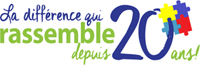 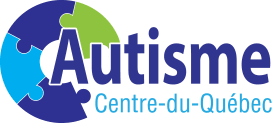 INVITATION À TOUS LES MEMBRES D’AUTISME CENTRE-DU-QUÉBECDÉJEUNER-CAUSERIE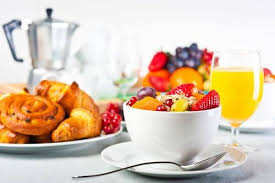 Pour adultes TSA et parent de personnes TSAQUAND :   JEUDI 24 JANVIER 2019 À 9H30 (SALON PRIVÉ)ENDROIT : RESTAURANT LA MUSE, 188 RUE HERIOT, DRUMMONDVILLECOÛT : REPAS AU FRAIS DES PARTICIPANTSVeuillez confirmer votre présence AVANT LE 22 JANVIER SVP au :819-960-7468 ou 1-844-383-6373 (sans frais)ou info@autisme-cq.com 